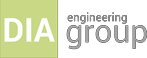 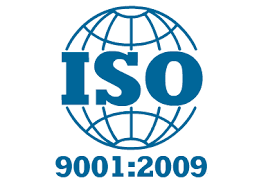 Реквизиты компании (KZT)ЖЖС «DIA Engineering Group» Қазақстан Республиқасы,050034, Алматы қ., Лобачевского к-сі, 40. БСН 140 940 008 608ЖИК KZ396017131000019846АҚ «Қазақстан Халық Банкі» БЖК HSBKKZKXТел: +7 (727) 224 71 77ТОО «DIA Engineering Group» Республика Казахстан,050034, г. Алматы, ул. Лобачевского, 40.БИН 140 940 008 608ИИК KZ396017131000019846АО «Народный Банк Казахстана»БИК HSBKKZKXТел: +7 (727) 224 71 77  Полное наименование Товарищество с ограниченной ответственностью  «DIA Engineering Group»  Сокращенное   наименование                       ТОО «DIA Engineering Group»Юридический адрес050034 Республика Казахстан, г. Алматы, ул. Лобачевского 40БИН140 940 008 608Кбе17Свид-во по НДССерия 60001 №0072540 от 15.10.2014гТелефон+7 (727) 224 71 77E-mailinfo@diaeg.kzРасчетный счетKZ396017131000019846БИКHSBKKZKXБанкАО «Народный банк Казахстана»ДиректорСутормин Эдуард Анатольевич, действующий на основании Устава